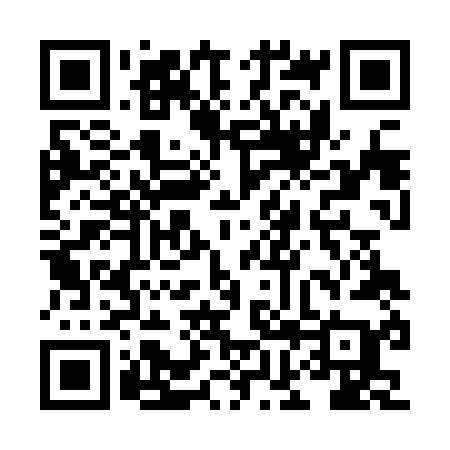 Ramadan times for Alderwasley, Derbyshire, UKMon 11 Mar 2024 - Wed 10 Apr 2024High Latitude Method: Angle Based RulePrayer Calculation Method: Islamic Society of North AmericaAsar Calculation Method: HanafiPrayer times provided by https://www.salahtimes.comDateDayFajrSuhurSunriseDhuhrAsrIftarMaghribIsha11Mon4:544:546:2912:164:066:046:047:3912Tue4:524:526:2712:164:086:066:067:4113Wed4:494:496:2412:154:096:086:087:4314Thu4:474:476:2212:154:116:096:097:4515Fri4:444:446:2012:154:126:116:117:4716Sat4:424:426:1712:154:146:136:137:4917Sun4:394:396:1512:144:156:156:157:5118Mon4:374:376:1312:144:176:176:177:5319Tue4:344:346:1012:144:186:186:187:5520Wed4:314:316:0812:134:206:206:207:5721Thu4:294:296:0512:134:216:226:227:5922Fri4:264:266:0312:134:236:246:248:0123Sat4:234:236:0112:134:246:266:268:0324Sun4:214:215:5812:124:256:276:278:0525Mon4:184:185:5612:124:276:296:298:0726Tue4:154:155:5312:124:286:316:318:0927Wed4:124:125:5112:114:306:336:338:1228Thu4:104:105:4912:114:316:356:358:1429Fri4:074:075:4612:114:326:366:368:1630Sat4:044:045:4412:104:346:386:388:1831Sun5:015:016:411:105:357:407:409:201Mon4:594:596:391:105:367:427:429:232Tue4:564:566:371:105:387:447:449:253Wed4:534:536:341:095:397:457:459:274Thu4:504:506:321:095:407:477:479:295Fri4:474:476:291:095:427:497:499:326Sat4:444:446:271:085:437:517:519:347Sun4:414:416:251:085:447:537:539:368Mon4:384:386:221:085:457:547:549:399Tue4:364:366:201:085:477:567:569:4110Wed4:334:336:181:075:487:587:589:43